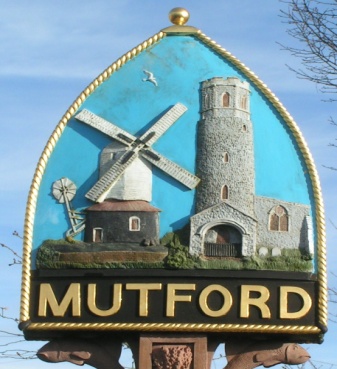 Notice is hereby given of an Ordinary Meeting of the Parish CouncilThe meeting will be held by video conference due to Covid-19 restrictionsMonday 5th October 2020 Commencing at 7.30pm_ _ _ _ _ _ _ _ _ _ _ _ _ _ ClerkAGENDAApologies for absenceDeclaration of interest personal or prejudicial to this agendaMinutes of the meeting of 7th September 2020Matters arising not otherwise on the agendaCorrespondenceLetters/Email from:FinanceTo approve payments outstandingBin emptying and playground   TBANewsletter and APM Printing   £64.00Replacement seat for cradle swing £102.00Installation of the defibrillator £93.16To note receipt of the 2nd part of the precept 2020-21 £2000.00Account balancesTo confirm payment of Council Insurance 2020/21PlanningTo consider any planning applications.DC/20/3366/OUT | Outline Application (With Some Matters Reserved)- Construction of 3 No pairs of semi-detached houses. Formation of new vehicular access and associated parking and landscaping works. | Land To The North Of Chapel Road Mutford Suffolk NR34 7UUTo receive outcomes of planning applications from WDCDC/20/2819/FUL | Demolish existing barn and build a Three Bay Oak Framed Cart Shed 6 meters deep by 9 meter wide. One bay will be enclosed with hard wood barn doors, to give owners secure storage and parking area. The further two bays will be left open for storage. | Ash Farm Dairy Lane Mutford Beccles Suffolk NR34 7QJ PermittedPlanning application Rushmere Clerk to updateAppeals AP/20/0053/REFUSE | Construction of single storey dwelling, drive access, fencing, materials | Rivendell Church Road Mutford Beccles Suffolk NR34 7UZ  Appeal in progressCommunity ChainUpdate from Cllr SheahanDefibrillator Clerk to reportAny other business of which due notice has been given.Playground report. Reports East Suffolk CouncilSCC PoliceUpdate on formation of Neighbourhood Watch GroupAdjournment for questions from members of the public.Re-opening of the meetingRequests for items to be placed on the agenda for the next meetingTo note the date of the next meeting Monday 2nd November 2020 7.30pm